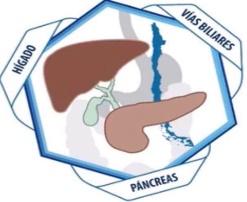 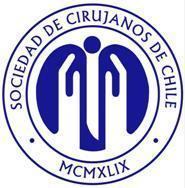 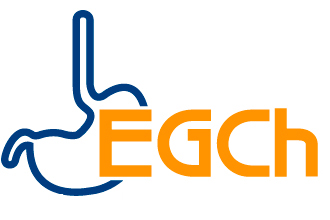    SOCIEDAD DE CIRUJANOS DE CHILEIII JORNADAS DE CIRUGIA DIGESTIVAXIII JORNADAS HEPATOBILIARV JORNADAS GASTROESOFÁGICAS                    DREAMS VALDIVIA - 7 AL 9 DE AGOSTO DE 2024HABITACIONESValor de Habitación por NocheHabitación Standard Single: $ 98.000 + IVAHabitación Standard Doble: $104.000+ IVA      Tarifas incluyen:Desayuno Buffet servido en el restaurantInternet WifiEstacionamiento SubterráneoCheck in desde las 15:00 hrs.Check out hasta las 12:00 hrs. Nombre Completo Pasajero: ___________________________________________________________Tipo de Habitación	: Single___	Doble (02 camas) ___   Matrimonial___Fecha de llegada		: _____________________Fecha de Salida		: _____________________N° Tarjeta de Crédito	: ___________________________________________ Fecha exp.			: _____________________E-Mail				: ____________________________________N° de Teléfono		: _________________  	 CONDICIONES GENERALESAnulaciones sin costo hasta el 19 de julio 2024.Los pasajeros deberán informar un número y fecha de vencimiento de una tarjeta de crédito para garantizar su reserva de habitación.La no-presentación de los pasajeros ante una reserva solicitada, hará efectivo el cobro de no show del 100% de la estadía con cargo a la tarjeta de crédito.**Enviar formulario de reserva a:EMAIL: reservas@mundodreams.comTELÉFONO: 6004240000IMPORTANTE: La Piscina temperada, Spa y Gimnasio se encuentran cerrados por remodelación.